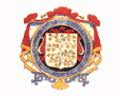 St Ives v WessexSaturday 2nd March 2013KO 2:30 p.m.atSt Ives Recreation Ground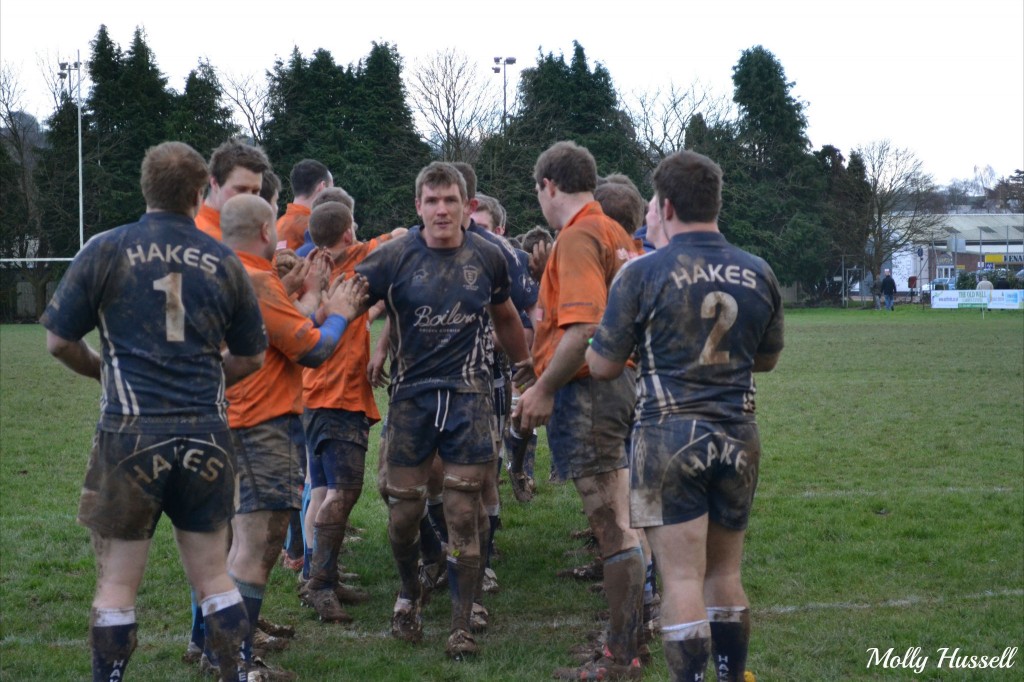 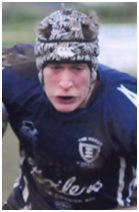 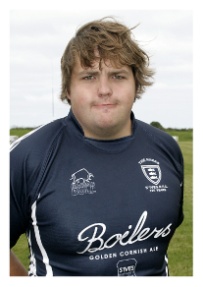 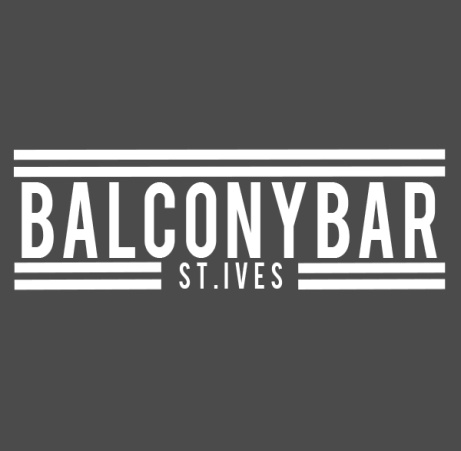 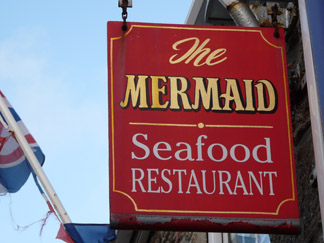 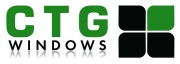 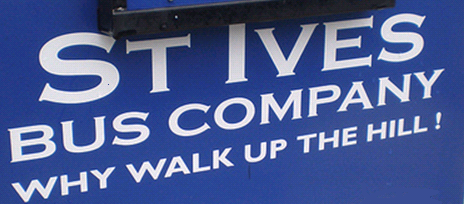 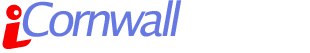 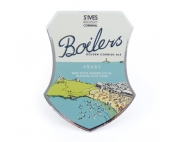 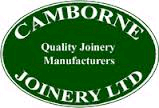 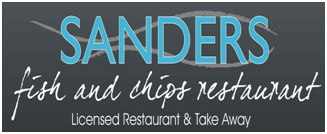 Form Guide (League matches)Form Guide (League matches)Form Guide (League matches)Form Guide (League matches)Form Guide (League matches)Form Guide (League matches)Form Guide (League matches)Form Guide (League matches)Form Guide (League matches)Form Guide (League matches)2St Ives  WWWWWLW94.4%1WessexLLLLLLL0%Tribute Cornwall & Devon RFU League Table   Tribute Cornwall & Devon RFU League Table   Tribute Cornwall & Devon RFU League Table   Tribute Cornwall & Devon RFU League Table   Tribute Cornwall & Devon RFU League Table   Tribute Cornwall & Devon RFU League Table   Tribute Cornwall & Devon RFU League Table   Tribute Cornwall & Devon RFU League Table   Tribute Cornwall & Devon RFU League Table   Tribute Cornwall & Devon RFU League Table   Tribute Cornwall & Devon RFU League Table   Tribute Cornwall & Devon RFU League Table   #TeamPdWDLFADiff4TLBPts1Teignmouth181602657227430151802St Ives (SW)18170161422738780743Tiverton18141343525817790674Hayle1910273773522552515Saltash17110646529317281486Pirates Amateurs198110349385-3653427Falmouth198011369484-11553418Old PMs198011402480-7861399Withycombe17809341372-31503710Crediton184311243335-92132611Newquay Hornets185013377452-75532412Liskeard-Looe194114247507-260321913Wessex171016150654-50421714Plymouth Barbarians0000000000